ДОГОВОР ПУБЛИЧНОЙ ОФЕРТЫ
НА АРЕНДУ ПОМЕЩЕНИЯ «ИГРОВАЯ АРБУЗ» г.Уфа ул. Дагестанская 21. ОБЩИЕ УСЛОВИЯ 1.1. Данный̆ документ является официальным предложением индивидуального предпринимателя Малкова Ф.К  ИНН 027318666888 (далее – «Арендодатель», «Исполнитель»), для физических лиц Российской Федерации (далее – «Арендатор», «Заказчик») заключить договор на аренду помещения «ИГРОВАЯ АРБУЗ» на нижеприведенных условиях и публикуется на сайте www.arbuzik.info  В соответствии с пунктом 2 статьи 437 Гражданского Кодекса Российской Федерации данный документ является публичной офертой. 1.2. Настоящая публичная оферта на аренду помещения (далее - Договор аренды или Договор) заключается в особом порядке: путем акцепта настоящего Договора, содержащего все существенные условия Договора, без подписания его сторонами. Настоящий Договор имеет юридическую силу в соответствии со ст. 434 Гражданского кодекса Российской Федерации и является равносильным договору, подписанному Сторонами. 1.3. Арендодатель публикует настоящий Договор, являющийся публичным Договором-офертой в адрес Арендатора о нижеследующем. 1.4. В соответствии со статьей 437 Гражданского Кодекса Российской Федерации настоящий документ является публичной офертой, и в случае принятия изложенных ниже условий Арендатор, производящий акцепт этой оферты путем оформления заказа/бронирования и внесения задатка в счет оплаты аренды, приобретает все права и обязанности Арендатора, предусмотренные настоящим договором. 1.5. Акцептом настоящей публичной оферты в соответствии с пунктом 3 статьи 438 ГК РФ является бронирование игровой «АРБУЗ» и внесение арендной платы в размере 50% от стоимости арендной платы (твердой денежной суммы) в соответствии с условиями настоящего договора. С момента внесения денежных средств в счет арендной платы  (передачи наличных денежных средств), настоящий договор считается заключенным между Арендодателем и Арендатором. Акцепт Оферты означает полное и безоговорочное согласие с её условиями. Акцепт Оферты является подтверждением того, что все условия Оферты принимаются Арендатором целиком и полностью без каких-либо оговорок и ограничений, при этом Акцепт Оферты подтверждает, что Арендатор ознакомлен со всеми условиями аренды «ИГРОВОЙ АРБУЗ», что Арендатору понятны все условия настоящей Оферты, что Арендатор воспользовался правом получить у Арендодателя любые разъяснения относительно условий исполнения Договора и Оферты, а также подтверждает то, что условия Оферты полностью соответствуют воле, потребностям и требованиям Арендатора. Акцепт Оферты означает, что Оферта не содержит указанных в п. 2 ст. 428 Гражданского кодекса условий, а равно не содержит иных явно обременительных для Арендатора условий, которые Арендатор, исходя из своих разумно понимаемых интересов, не принял бы при наличии у него возможности участвовать в определении условий Оферты, а предмет Договора, указанный в настоящей Оферте, не является навязанным Арендатору. 1.6. В настоящей оферте, если из ее текста прямо не вытекает иное, нижеприведенные термины имеют следующие значения: «ИГРОВАЯ АРБУЗ» - нежилое помещение, находящееся по следующему адресу: РБ, г.Уфа ул. Дагестанская 2, гм Магнит 2 эт.ОТКРЫТЫЙ ТИП АРЕНДЫ – в общих зонах (лабиринт и батут есть посетители) они не посещают обеденную зону и комнату для игр с аниматором.ЗАКРЫТЫЙ ТИП АРЕНДЫ – игровая закрывается для посещения.«Бронь» – оформление заявки на аренду фотостудии посредством сайта, месенджеров Вотсап и др. или при личном присутствии в игровой Арбуз.«Оборудование» - осветительное, воспроизводящее, и любое иное оборудование (в том числе техника и прочие технические системы) и передаваемое во временное пользование вместе с Помещением, как находящееся в зале, так и заказываемое по предварительному согласованию с Арендодателем. Перечень конкретного Оборудования, передаваемого вместе с конкретным Помещением поименован в Приложении No 2 к настоящей Оферте. «Помещение» - указанное в бронировании одно нежилое помещение (игровая комната) передаваемое Арендодателем во временное пользование Арендатору в соответствии с настоящим Договором, описание и принадлежности которых указаны в приложении No 2 к настоящей Оферте. 2. ПРЕДМЕТ ДОГОВОРА 2.1. Арендодатель передает во временное пользование помещение, а Арендатор принимает помещение в соответствии с его Бронью и оплачивает арендную плату в соответствии с условиями настоящего Договора. 2.2. Временем начала и окончания аренды является время, установленное в Брони Арендатора. 2.3 Если арендатором была арендована игровая открытого типа, поменять на аренду закрытого типа можно за 3 дня до аренды. По факту переделать открытую аренду на закрытую невозможно.2.3 При открытой аренде максимальное количество  гостей - 10 детей и 5 взрослых. За каждого последующего человека и/или ребенка оплата почасовая 250 р/ час.При закрытой аренде общее количество гостей  (Детей и взрослых) не должно превышать 35 человек. За каждого последующего человека и/или ребенка оплата почасовая 250 р/ час.3. СТОИМОСТЬ АРЕНДЫ И ПОРЯДОК РАСЧЁТОВ 3.0  УСЛУГА БРОНИРОВАНИЕАрендатор оплачивает услугу "бронирование" 1000 р (идет в счет предоплаты)​​       Услуга включает:​ подбор и резервация  даты/ время мероприятиярезервация  даты услуг ведущего / аниматора выбор развлекательной программы по возрасту и интересам именинникасоставление сметы праздникаиспользование программного обеспечения 3.1. Размер арендной платы за предоставление во временное пользование помещения, оборудования, находящихся на территории Арендодателя, а также стоимость других сопутствующих услуг Арендодателя указана на сайте www.arbuzik.info и в Приложении No 1 к настоящему Договору. Расчёт стоимости производится кратно 1 (одному) часу исходя из действующих на момент акцепта расценок Арендодателя. 3.2. Арендная плата вносится Арендатором в размере 50% (предоплата) от общей стоимости аренды в течение 24 часов с момента Брони.3.3. Оставшиеся 50% вносятся Арендатором непосредственно перед началом аренды. 3.4. В случае, если Арендатор отказывается от аренды более, чем за 10 (десять) календарных дней, Арендодатель возвращает Арендатору сумму, уплаченную им в соответствии с п. 3.2. настоящего Договора (предоплата), в полном объеме в течение 3 (трех) календарных дней с момента отмены Брони. 3.5. В случае, если Арендатор отказывается от аренды менее, чем за 10 (десять) календарных дней, арендная плата, уплаченная им в соответствии с п. 3.2. настоящего Договора (предоплата), подлежит удержанию Арендодателем в полном объеме. 4. ПРАВА И ОБЯЗАННОСТИ СТОРОН ​4.1. Права и обязанности Арендодателя: 4.1.1. Арендодатель обязан предоставить Арендатору в пользование надлежащее помещение и  игровое оборудование в соответствие с его Бронью, при условии получения от Арендатора оплаты аренды. 4.1.2. Арендодатель имеет право проводить проверку и осмотр переданного во временное пользование помещения на предмет соблюдения условий их использования и эксплуатации в соответствии с положениями настоящего Договора и действующего законодательства Российской Федерации. Проверка и осмотр производятся Арендодателем в любое время и не должны препятствовать нормальной работе Арендатора. 4.1.4. Арендодатель вправе отказать в оказании услуг следующим лицам: находящимся в наркотическом или алкогольном опьянении, нецензурно выражающимся и нарушающим условия настоящего Договора, лицам, чье поведением задевает честь и достоинство сотрудников арендодателя и других гостей, нанесших имущественный урон игровой, находящихся в имущественном или интеллектуальном споре с Арендодателем, а также лицам, имеющим финансовую задолженность перед Арендодателем. 4.1.6. Арендодатель вправе осуществлять видеонаблюдение в арендуемом помещении с целью обеспечения безопасности Арендатора и имущества Арендодателя. Производимая видеосъемка носит конфиденциальный характер и не подлежит распространению, за исключением случаев, предусмотренных действующим законодательством Российской Федерации. 4.2. Права и обязанности Арендатора: 4.2.1. Арендатор обязан оплатить арендную плату Арендодателю в соответствии с условиями настоящего Договора. 4.2.2 Арендатор может арендовать игровую без аниматора и развлекательных услуг, только открытого тип ( пункт 1.6) Аренда закрытого типа (пункт 1.6) предоставляется в комплексе  с услугами  аниматора.4.2.3. Арендатор обязан довести до сведения третьих лиц, присутствующих с ним в арендованном помещении Арендодателя, положения настоящего Договора. 4.2.4. Арендатор обязан исключить возможность повреждения и загрязнения переданного ему имущества и предпринять все меры к его сохранности, обеспечить соблюдение правил техники безопасности, пожарной безопасности, общественного порядка в переданных помещениях. 4.2.5. В переданном в аренду помещении запрещается курение, разжигание открытого огня, использование бенгальских огней и конфетти (любых красящих и сыпучих веществ), распитие алкогольных напитков и нахождение в состоянии алкогольного или наркотического опьянения. В случае установления подобных фактов Арендодатель имеет право в любое время отказаться от исполнения настоящего Договора с удержанием полной стоимости арендной платы, а Арендатор обязан покинуть помещение Арендодателя незамедлительно. 4.2.6. Арендатор вправе использовать специальные виды реквизита (свечи, мыльные пузыри, лепестки цветов и пр.) исключительно с согласия Арендодателя. 4.2.7. Арендатор не вправе нарушать общую композицию локаций, в том числе, но не ограничиваясь: менять место декора, применять клей/скотч на стенах или декоре, сверлить стены, забивать в них гвозди, саморезы или иной крепеж, использовать декор не по назначению. 4.2.8. Арендатор не вправе оставлять без присмотра детей, не достигших возраста 14 лет, в арендованном помещении. 4.2.9. Арендатор обязан возвратить арендодателю помещение, декорации, оборудование в том состоянии, в котором он были ему переданы и в срок в соответствии с данными Брони. 4.2.10. Заказчик, а также иные лица, пришедшие в его сопровождении, при входе в арендованное помещение, обязаны снять обувь и находиться в игровой в чешках/ носках. Любая обувь на жесткой подошве не допускается.4.2.11. В случае повреждения/загрязнения Арендатором или присутствующими с ним третьими лицами помещения, декора и/или оборудования составляется акт выявленных недостатков или повреждений, в котором прописываются все выявленные недостатки и повреждения в переданном имуществе, а также указывается стоимость исходя из стоимости имущества, указанной в Приложении к данной Оферте (Приложение размещено у администратора игровой). Арендодатель на основании данного акта имеет право потребовать у Арендатора полного возмещения ущерба. Арендаторы обязуются оплатить простой зала, вызванный необходимостью устранения повреждений (проведением ремонтных работ), определенных в настоящем пункте, из Расчёта средней загрузки зала — 8 часов в сутки. 5. ОТВЕТСТВЕННОСТЬ СТОРОН 5.0 Все бронирования после 01 марта 2020 года подразумевают осведомленность клиента об обстоятельствах, связанных с COVID-19, и не накладывают на нас дополнительных обязательств по условиям отмены, кроме изложенных на данной страницы5.1. Стороны несут ответственность за неисполнение или ненадлежащее исполнение своих обязательств по настоящему договору в соответствии с действующим законодательством. 5.2. Стороны освобождаются от ответственности в случае возникновения форс- мажорных обстоятельств. Сторона, у которой возникли такие обстоятельства, должна в разумные сроки и доступным способом оповестить о таких обстоятельствах другую сторону. 5.3. В случае несвоевременного освобождения помещения Арендатором и отсутствии других Арендаторов после его Брони, Арендатор выплачивает арендную плату за просроченное время по ценам, изложенным в Приложении No 1 к настоящему Договору. Время задержки зала округляется до 1 (одного) часа. 6. СРОК ДЕЙСТВИЯ ДОГОВОРА 6.1. Оферта вступает в силу с момента опубликования на сайте Исполнителя и действует до момента отзыва Оферты Исполнителем. 6.2. Исполнитель оставляет за собой право внести изменения в условия Оферты или отозвать Оферту в любой момент по своему усмотрению. Приложения: Стоимость аренды помещения. Перечень оборудования. Приложение N1 к Договору публичной оферты на аренду помещения фотостудии Стоимость арендной платы 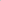 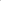 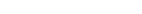 СТОИМОСТЬ АРЕНДЫ:
БУДНИ с 11.00 до 20.00 Акция «будний день» 500 руб/ час с 11.00 до 17.00 (только открытый тип аренды)ВЫХОДНЫЕ с 11.00 до 20.00АРЕНДА С 20.00 до 21.00 (нерабочие часы)Возможна с наценкой + 30 % к расчетному часу (только по закрытому типу)В случае задержки более чем на 15 минут, продление округляется до 1 часа.ОТКРЫТЫЙ ТИП (есть посетители)ЗАКРЫТЫЙ ТИП (только ваши гости)800 р/ ч1100 р/ чОТКРЫТЫЙ ТИПЗАКРЫТЫЙ ТИП1100 р/ч1300 р/ ч